History 2010: Final Assignment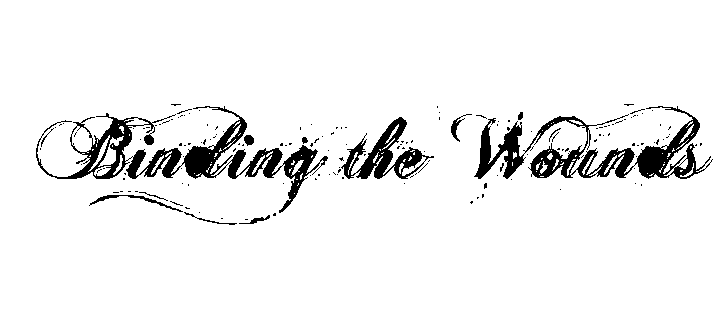 This is it, the final group project, with the largest group yet--The whole semester has been building up to this.  No hand holding on this one: I will tell you what your group needs to do, you figure out how to fairly divide up the work.  Remember, your ability to work as a team is part of your individual grade.  The field your group will be working with will be randomly assigned in class.  Each group member should be familiar with the entire project—no compartmentalization here! Everything else is up to you. Your team represents a Congressional Committee assigned a specific task within the larger concept of reconstructing the nation after the Civil War.  
Each Section of the Report must include the Following:A cover page with a title that conveys what the ultimate findings of that sectionAn author page that lists in detail what each group member contributed to the reportA Table of ContentsSection 1: What is the state of your topic around 1864?This section will require 3 sourcesThis section will require a minimum of 750 wordsIt must summarize what the research uncovered regarding the state of the topic around 1864It must summarize the political views, including quotations of actual congressional speeches and/or bills brought to congress, regarding your topic around 1864It must include an analysis of how the findings will effect reconstruction in regards to your topicIt must include suggestions for the committee to present to Congress in regard to the topicThis section will require at least one image and one graph/chart applicable to the committee findingsSection 2: Temporary vs. long term; what conditions above are due to the war and should be relieved once fighting stops, and which will require long term attention?  This section will require 3 sourcesThis section will require a minimum of 750 wordsIt  must summarize what the you discovered regarding the physical effects of the war in both the north and the south in 1864It must summarize the political views, including quotations of actual congressional speeches and/or bills brought to congress, regarding your topic around 1864It must include an analysis of how the findings will effect attempts to reconstruct the topicIt must include suggestions for the committee to present to Congress in regard to the topicThis section will require at least one image and one graph/chart applicable to the findingsSection 3:  Local conditions vs. Wide Spread; which conditions above are confined to specific areas, and which are spread throughout the states?This section will require 3 sourceThis section will require a minimum of 750 wordsIt  must summarize what the you discovered regarding the effects of the war in both the north and the south in 1864It must give “case studies” and examples of local, regional and national evidence to support your findingsIt must summarize the political views, including quotations of actual congressional speeches and/or bills brought to congress regarding your topic around 1864It must include suggestions for the committee to present to Congress in regard to the topicThis section will require at least one image and one chart/graph applicable to the committee findingsSection 4: Economics; how much will repairing the above cost the federal government, and can the local governments contribute?This section will require 3 sourcesThis section will require a minimum of 750 wordsIt must include a complete analysis of the federal financial state in /around 1864 using examplesIt must include at least some analysis of economics in southern states in/around 1864It must include a projected estimate of cost for solving the issue, and whether the cost should be incurred by state of federal governments.It must offer suggestions on how the money for the issue can be raisedThis section will require at least 2 charts/graphs that illustrate committee findings for this sectionSection 5: Social Analysis; what is the state of the population in the areas where your topic most needs to be addressed?This section will require 3 sourcesThis section will require a minimum of 750 wordsIt must include a complete social analysis of the population in areas most affected by the topic (economically, educationally, socially, religiously etc) with It must include specific examples to support the analysisIt must include an analysis of the “outsider” view, including specific quotations and examplesIt must compare and contrast social conditions in the south with social conditions in the north for the purposes of perspectiveIt must offer suggestions on how the topic can best be presented given the findingsThis section requires at least 4 images to support the findings.Section 6: Closing Remarks; TO BE COMPLETED BY EACH STUDENT AFTER THE CLASS DISCUSSION ON THE FINAL DAY OF CLASSFinal Suggestions; Based on the class discussion, how do you suggest the federal government address the topic during Reconstruction?This section will require a minimum of 300 wordsIt must include a summary of the issues discussed in regard to your topicIt must include specific ideas to address the assigned topicIt must include references to the Constitution and how the federal government will be able to support the actions suggested by the committee.Bibliography: An annotated bibliography combining all sources used should be included in all projectsYou must remember: Although the war was fought primarily in the southern states, your findings and suggestions will have ramifications in the northern states.  As a result each section should look at conditions/environs in both the southern and northern statesEach classroom will be assigned topics—but how each classroom addresses those topics is up to each classroom Following the final class discussion, everyone in both classes will be familiar with all the findings.  You must include all ideas presented in your Section 6.  Be prepared to ask questions and clarify positions as well as present your own findings and answer questions on that final class day! If your class group decides to divide up each section into individual projects, you must coordinate with everyone in your section regarding the cover page with and title,  author page that lists in detail what each person contributed to that section, and table of contentsOn the last day of class we will have a discussion for all or a portion of the period where each classroom will present their ideas, argue their points and otherwise debate the issues at hand.  On the date of the final exam, you will upload whatever part of the project you were responsible for with your own, unique Section 6 to the D2L dropbox.  The dropbox will be open during the period set aside for our final exam. You WILL NOT come to class on the date of the final exam.  Due DatesDiscussion: Monday/Wednesday: Wednesday December 2Tuesday/Thursday:  Thursday December 3Written Project Due via D2L:Monday/Wednesday: Monday December 7th dropbox will be open from 10:30-12:30Tuesday/Thursday: Tuesday December 8th dropbox will be open from 9:00-11:00